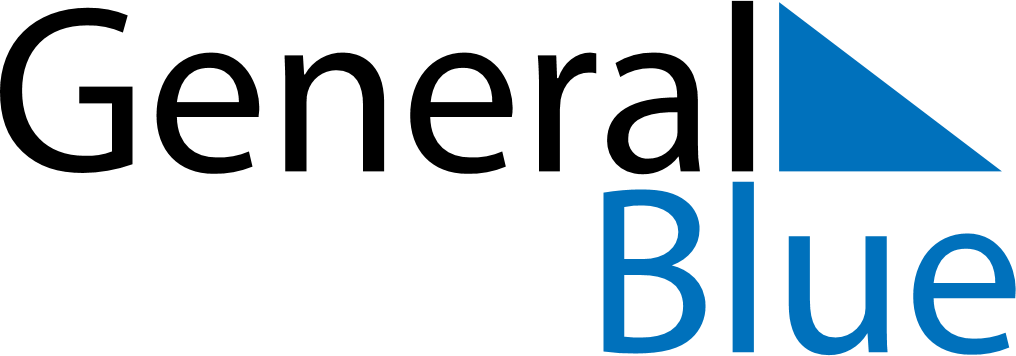 Daily PlannerJune 7, 2020 - June 13, 2020Daily PlannerJune 7, 2020 - June 13, 2020Daily PlannerJune 7, 2020 - June 13, 2020Daily PlannerJune 7, 2020 - June 13, 2020Daily PlannerJune 7, 2020 - June 13, 2020Daily PlannerJune 7, 2020 - June 13, 2020Daily Planner SundayJun 07MondayJun 08TuesdayJun 09WednesdayJun 10ThursdayJun 11 FridayJun 12 SaturdayJun 13MorningAfternoonEvening